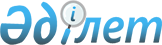 О внесении изменений в решение районного маслихата от 26 декабря 2016 года №6/116 "О районном бюджете на 2017-2019 годы"Решение Мунайлинского районного маслихата Мангистауской области от 12 мая 2017 года № 9/147. Зарегистрировано Департаментом юстиции Мангистауской области 30 мая 2017 года № 3363
      Примечание РЦПИ.

      В тексте документа сохранена пунктуация и орфография оригинала.
      В соответствии с пунктом 4 статьи 106 Бюджетного кодекса Республики Казахстан от 4 декабря 2008 года и Законом Республики Казахстан от 23 января 2001 года "О местном государственном управлении и самоуправлении в Республике Казахстан", Мунайлинский районный маслихат РЕШИЛ:
      1. Внести в решение районного маслихата от 26 декабря 2016 года № 6/116 "О районном бюджете на 2017-2019 годы" (зарегистрировано в Реестре государственной регистрации нормативных правовых актов за №3237, опубликовано в газете "Мұнайлы" от 13 января 2017 года №2-3 (611-612)) следующие изменения:
      приложения 1 и 6 указанного решения изложить в новой редакции согласно приложениям 1 и 2 к настоящему решению. 
      2. Контроль за исполнением настоящего решения возложить на бюджетную комиссию района (председатель комисии Сулейменов.Б).
      3. Руководителю аппарата Мунайлинского районного маслихата (Жанбуршина.А) обеспечить государственную регистрацию данного решения в органах юстиции, его официальное опубликование в эталонном контрольном банке нормативных правовых актов Республики Казахстан и в средствах массовой информации.
      4. Настоящее решение вводится в действия с 1 января 2017 года.
      "СОГЛАСОВАНО"
      Временно исполняющий обязанности
      руководителя государственного
      учреждения "Мунайлинский
      районный отдел экономики и финансов"
      Кошекбаева.А
      15 мая 2017 года Районный бюджет на 2017 год Перечень бюджетных программ на 2017 год каждого села, сельского округа
					© 2012. РГП на ПХВ «Институт законодательства и правовой информации Республики Казахстан» Министерства юстиции Республики Казахстан
				
      Председатель сессии

Ю.Нокеров

      Временно исполняющий

      обязанности секретаря маслихата

К.Ильясов
Приложение 1  к решению Мунайлинского  районного маслихата  от 12 мая 2017 года №9/147
Категория
Класс
Подкласс
Подкласс
Наименование
Сумма, тысяч тенге
Сумма, тысяч тенге
1
1
1
1
2
3
3
1. ДОХОДЫ
15 931 646 
15 931 646 
1
Налоговые поступления
4 402 994 
4 402 994 
01
Подоходный налог
1 557 725 
1 557 725 
2
2
Индивидуальный подоходный налог
1 557 725 
1 557 725 
03
Социальный налог
1 220 962 
1 220 962 
1
1
Социальный налог
1 220 962 
1 220 962 
04
Hалоги на собственность
1 506 519 
1 506 519 
1
1
Hалоги на имущество
1 389 542 
1 389 542 
3
3
Земельный налог
11 234 
11 234 
4
4
Hалог на транспортные средства
105 431 
105 431 
5
5
Единый земельный налог
312 
312 
05
Внутренние налоги на товары, работы и услуги
98 225 
98 225 
2
2
Акцизы
7 490 
7 490 
3
3
Поступления за использование природных и других ресурсов
27 208 
27 208 
4
4
Сборы за ведение предпринимательской и профессиональной деятельности
63 521 
63 521 
5
5
Налог на игорный бизнес
6 
6 
07
Прочие налоги
27 
27 
1
1
Прочие налоги
27 
27 
08
Обязательные платежи, взимаемые за совершение юридически значимых действий и (или) выдачу документов уполномоченными на то государственными органами или должностными лицами
19 536 
19 536 
1
1
Государственная пошлина
19 536 
19 536 
2
Неналоговые поступления
33 739 
33 739 
01
Доходы от государственной собственности
16 562 
16 562 
1
1
Поступления части чистого дохода государственных предприятий
45 
45 
5
5
Доходы от аренды имущества, находящегося в государственной собственности
14 471 
14 471 
7
7
Вознаграждения по бюджетным кредитам, выданным из местного бюджета специализированным организациям
2 046 
2 046 
04
Штрафы, пени, санкции, взыскания, налагаемые государственными учреждениями, финансируемыми из государственного бюджета, а также содержащимися и финансируемыми из бюджета (сметы расходов) Национального Банка Республики Казахстан 
1 055 
1 055 
1
1
Штрафы, пени, санкции, взыскания, налагаемые государственными учреждениями, финансируемыми из государственного бюджета, а также содержащимися и финансируемыми из бюджета (сметы расходов) Национального Банка Республики Казахстан, за исключением поступлений от организаций нефтяного сектора 
1 055 
1 055 
06
Прочие неналоговые поступления
16 122 
16 122 
1
1
Прочие неналоговые поступления
16 122 
16 122 
3
Поступления от продажи основного капитала
412 656 
412 656 
01
Продажа государственного имущества, закрепленного за государственными учреждениями
196 484 
196 484 
1
1
Продажа государственного имущества, закрепленного за государственными учреждениями
906 
906 
3
3
Поступления от продажи гражданам квартир
195 578 
195 578 
03
Продажа земли и нематериальных активов
216 172 
216 172 
1
1
Продажа земли
193 276 
193 276 
2
2
Продажа нематериальных активов
22 896 
22 896 
4
Поступления трансфертов
11 082 257 
11 082 257 
02
Трансферты из вышестоящих органов государственного управления
11 082 257 
11 082 257 
2
2
Трансферты из областного бюджета
11 082 257 
11 082 257 
Функциональная группа
Администратор бюджетных программ
Администратор бюджетных программ
Программа
Наименование
Наименование
Сумма, тысяч тенге
1
1
1
1
2
2
3
2. ЗАТРАТЫ
2. ЗАТРАТЫ
15 943 744 
01
Государственные услуги общего характера
Государственные услуги общего характера
478 921 
112
Аппарат маслихата района (города областного значения)
Аппарат маслихата района (города областного значения)
20 860 
001
001
Услуги по обеспечению деятельности маслихата района (города областного значения)
Услуги по обеспечению деятельности маслихата района (города областного значения)
20 775 
003
003
Капитальные расходы государственного органа
Капитальные расходы государственного органа
85 
122
Аппарат акима района (города областного значения)
Аппарат акима района (города областного значения)
144 708 
001
001
Услуги по обеспечению деятельности акима района (города областного значения)
Услуги по обеспечению деятельности акима района (города областного значения)
138 152 
003
003
Капитальные расходы государственного органа
Капитальные расходы государственного органа
6 556 
Аппарат акима села Мангистау
Аппарат акима села Мангистау
123
Аппарат акима района в городе, города районного значения, поселка, села, сельского округа
Аппарат акима района в городе, города районного значения, поселка, села, сельского округа
50 657 
001
001
Услуги по обеспечению деятельности акима района в городе, города районного значения, поселка, села, сельского округа
Услуги по обеспечению деятельности акима района в городе, города районного значения, поселка, села, сельского округа
45 544 
022
022
Капитальные расходы государственного органа
Капитальные расходы государственного органа
4 833 
032
032
Капитальные расходы подведомственных государственных учреждений и организаций
Капитальные расходы подведомственных государственных учреждений и организаций
280 
Аппарат акима села Баянды
Аппарат акима села Баянды
123
Аппарат акима района в городе, города районного значения, поселка, села, сельского округа
Аппарат акима района в городе, города районного значения, поселка, села, сельского округа
22 601 
001
001
Услуги по обеспечению деятельности акима района в городе, города районного значения, поселка, села, сельского округа
Услуги по обеспечению деятельности акима района в городе, города районного значения, поселка, села, сельского округа
22 281 
022
022
Капитальные расходы государственного органа
Капитальные расходы государственного органа
250 
032
032
Капитальные расходы подведомственных государственных учреждений и организаций
Капитальные расходы подведомственных государственных учреждений и организаций
70 
Аппарат акима сельского округа Кызылтобе
Аппарат акима сельского округа Кызылтобе
123
Аппарат акима района в городе, города районного значения, поселка, села, сельского округа
Аппарат акима района в городе, города районного значения, поселка, села, сельского округа
29 295 
001
001
Услуги по обеспечению деятельности акима района в городе, города районного значения, поселка, села, сельского округа
Услуги по обеспечению деятельности акима района в городе, города районного значения, поселка, села, сельского округа
29 010 
022
022
Капитальные расходы государственного органа
Капитальные расходы государственного органа
145 
032
032
Капитальные расходы подведомственных государственных учреждений и организаций
Капитальные расходы подведомственных государственных учреждений и организаций
140 
Аппарат акима сельского округа Атамекен 
Аппарат акима сельского округа Атамекен 
123
Аппарат акима района в городе, города районного значения, поселка, села, сельского округа
Аппарат акима района в городе, города районного значения, поселка, села, сельского округа
29 572 
001
001
Услуги по обеспечению деятельности акима района в городе, города районного значения, поселка, села, сельского округа
Услуги по обеспечению деятельности акима района в городе, города районного значения, поселка, села, сельского округа
29 268 
032
032
Капитальные расходы подведомственных государственных учреждений и организаций
Капитальные расходы подведомственных государственных учреждений и организаций
304 
Аппарат акима сельского округа Баскудык
Аппарат акима сельского округа Баскудык
123
Аппарат акима района в городе, города районного значения, поселка, села, сельского округа
Аппарат акима района в городе, города районного значения, поселка, села, сельского округа
36 995 
001
001
Услуги по обеспечению деятельности акима района в городе, города районного значения, поселка, села, сельского округа
Услуги по обеспечению деятельности акима района в городе, города районного значения, поселка, села, сельского округа
35 925 
022
022
Капитальные расходы государственного органа
Капитальные расходы государственного органа
1 000 
032
032
Капитальные расходы подведомственных государственных учреждений и организаций
Капитальные расходы подведомственных государственных учреждений и организаций
70 
Аппарат акима сельского округа Даулет
Аппарат акима сельского округа Даулет
123
Аппарат акима района в городе, города районного значения, поселка, села, сельского округа
Аппарат акима района в городе, города районного значения, поселка, села, сельского округа
22 859 
001
001
Услуги по обеспечению деятельности акима района в городе, города районного значения, поселка, села, сельского округа
Услуги по обеспечению деятельности акима района в городе, города районного значения, поселка, села, сельского округа
22 789 
032
032
Капитальные расходы подведомственных государственных учреждений и организаций
Капитальные расходы подведомственных государственных учреждений и организаций
70 
Аппарат акима сельского округа Батыр
Аппарат акима сельского округа Батыр
123
Аппарат акима района в городе, города районного значения, поселка, села, сельского округа
Аппарат акима района в городе, города районного значения, поселка, села, сельского округа
31 811 
001
001
Услуги по обеспечению деятельности акима района в городе, города районного значения, поселка, села, сельского округа
Услуги по обеспечению деятельности акима района в городе, города районного значения, поселка, села, сельского округа
31 811 
459
Отдел экономики и финансов района (города областного значения)
Отдел экономики и финансов района (города областного значения)
34 751 
001
001
Услуги по реализации государственной политики в области формирования и развития экономической политики, государственного планирования, исполнения бюджета и управления коммунальной собственностью района (города областного значения)
Услуги по реализации государственной политики в области формирования и развития экономической политики, государственного планирования, исполнения бюджета и управления коммунальной собственностью района (города областного значения)
32 229 
003
003
Проведение оценки имущества в целях налогообложения
Проведение оценки имущества в целях налогообложения
2 122 
010
010
Приватизация, управление коммунальным имуществом, постприватизационная деятельность и регулирование споров, связанных с этим
Приватизация, управление коммунальным имуществом, постприватизационная деятельность и регулирование споров, связанных с этим
400 
458
Отдел жилищно-коммунального хозяйства, пассажирского транспорта и автомобильных дорог района (города областного значения)
Отдел жилищно-коммунального хозяйства, пассажирского транспорта и автомобильных дорог района (города областного значения)
54 812 
001
001
Услуги по реализации государственной политики на местном уровне в области жилищно-коммунального хозяйства, пассажирского транспорта и автомобильных дорог 
Услуги по реализации государственной политики на местном уровне в области жилищно-коммунального хозяйства, пассажирского транспорта и автомобильных дорог 
21 812 
067
067
Капитальные расходы подведомственных государственных учреждений и организаций
Капитальные расходы подведомственных государственных учреждений и организаций
33 000 
02
Оборона
Оборона
10 429 
122
Аппарат акима района (города областного значения)
Аппарат акима района (города областного значения)
10 429 
005
005
Мероприятия в рамках исполнения всеобщей воинской обязанности
Мероприятия в рамках исполнения всеобщей воинской обязанности
10 429 
03
Общественный порядок, безопасность, правовая, судебная, уголовно-исполнительная деятельность
Общественный порядок, безопасность, правовая, судебная, уголовно-исполнительная деятельность
37 818 
458
Отдел жилищно-коммунального хозяйства, пассажирского транспорта и автомобильных дорог района (города областного значения)
Отдел жилищно-коммунального хозяйства, пассажирского транспорта и автомобильных дорог района (города областного значения)
7 557 
021
021
Обеспечение безопасности дорожного движения в населенных пунктах
Обеспечение безопасности дорожного движения в населенных пунктах
7 557 
499
Отдел регистрации актов гражданского состояния района (города областного значения)
Отдел регистрации актов гражданского состояния района (города областного значения)
30 261 
001
001
Услуги по реализации государственной политики на местном уровне в области регистрации актов гражданского состояния
Услуги по реализации государственной политики на местном уровне в области регистрации актов гражданского состояния
30 261 
04
Образование
Образование
7 025 119 
Аппарат акима села Мангистау
Аппарат акима села Мангистау
123
Аппарат акима района в городе, города районного значения, поселка, села, сельского округа
Аппарат акима района в городе, города районного значения, поселка, села, сельского округа
417 564 
004
004
Обеспечение деятельности организаций дошкольного воспитания и обучения
Обеспечение деятельности организаций дошкольного воспитания и обучения
29 998 
041
041
Реализация государственного образовательного заказа в дошкольных организациях образования
Реализация государственного образовательного заказа в дошкольных организациях образования
387 566 
Аппарат акима села Баянды
Аппарат акима села Баянды
123
Аппарат акима района в городе, города районного значения, поселка, села, сельского округа
Аппарат акима района в городе, города районного значения, поселка, села, сельского округа
100 442 
041
041
Реализация государственного образовательного заказа в дошкольных организациях образования
Реализация государственного образовательного заказа в дошкольных организациях образования
100 442 
Аппарат акима сельского округа Кызылтобе
Аппарат акима сельского округа Кызылтобе
123
Аппарат акима района в городе, города районного значения, поселка, села, сельского округа
Аппарат акима района в городе, города районного значения, поселка, села, сельского округа
154 506 
005
005
Организация бесплатного подвоза учащихся до школы и обратно в сельской местности
Организация бесплатного подвоза учащихся до школы и обратно в сельской местности
12 480 
041
041
Реализация государственного образовательного заказа в дошкольных организациях образования
Реализация государственного образовательного заказа в дошкольных организациях образования
142 026 
Аппарат акима сельского округа Атамекен
Аппарат акима сельского округа Атамекен
123
Аппарат акима района в городе, города районного значения, поселка, села, сельского округа
Аппарат акима района в городе, города районного значения, поселка, села, сельского округа
262 013 
041
041
Реализация государственного образовательного заказа в дошкольных организациях образования
Реализация государственного образовательного заказа в дошкольных организациях образования
262 013 
Аппарат акима сельского округа Баскудык
Аппарат акима сельского округа Баскудык
123
Аппарат акима района в городе, города районного значения, поселка, села, сельского округа
Аппарат акима района в городе, города районного значения, поселка, села, сельского округа
348 339 
005
005
Организация бесплатного подвоза учащихся до школы и обратно в сельской местности
Организация бесплатного подвоза учащихся до школы и обратно в сельской местности
145 574 
041
041
Реализация государственного образовательного заказа в дошкольных организациях образования
Реализация государственного образовательного заказа в дошкольных организациях образования
202 765 
Аппарат акима сельского округа Даулет
Аппарат акима сельского округа Даулет
123
Аппарат акима района в городе, города районного значения, поселка, села, сельского округа
Аппарат акима района в городе, города районного значения, поселка, села, сельского округа
120 555 
005
005
Организация бесплатного подвоза учащихся до школы и обратно в сельской местности
Организация бесплатного подвоза учащихся до школы и обратно в сельской местности
2 153 
041
041
Реализация государственного образовательного заказа в дошкольных организациях образования
Реализация государственного образовательного заказа в дошкольных организациях образования
118 402 
Аппарат акима сельского округа Батыр
Аппарат акима сельского округа Батыр
123
Аппарат акима района в городе, города районного значения, поселка, села, сельского округа
Аппарат акима района в городе, города районного значения, поселка, села, сельского округа
116 168 
005
005
Организация бесплатного подвоза учащихся до школы и обратно в сельской местности
Организация бесплатного подвоза учащихся до школы и обратно в сельской местности
116 168 
464
Отдел образования района (города областного значения)
Отдел образования района (города областного значения)
5 235 677 
001
001
Услуги по реализации государственной политики на местном уровне в области образования
Услуги по реализации государственной политики на местном уровне в области образования
28 152 
003
003
Общеобразовательное обучение
Общеобразовательное обучение
4 529 212 
005
005
Приобретение и доставка учебников, учебно-методических комплексов для государственных учреждений образования района (города областного значения)
Приобретение и доставка учебников, учебно-методических комплексов для государственных учреждений образования района (города областного значения)
193 091 
006
006
Дополнительное образование для детей
Дополнительное образование для детей
210 310 
007
007
Проведение школьных олимпиад, внешкольных мероприятий и конкурсов районного (городского) масштаба
Проведение школьных олимпиад, внешкольных мероприятий и конкурсов районного (городского) масштаба
3 115 
009
009
Обеспечение деятельности организаций дошкольного воспитания и обучения
Обеспечение деятельности организаций дошкольного воспитания и обучения
23 129 
015
015
Ежемесячные выплаты денежных средств опекунам (попечителям) на содержание ребенка-сироты (детей-сирот), и ребенка (детей), оставшегося без попечения родителей
Ежемесячные выплаты денежных средств опекунам (попечителям) на содержание ребенка-сироты (детей-сирот), и ребенка (детей), оставшегося без попечения родителей
21 782 
022
022
Выплата единовременных денежных средств казахстанским гражданам, усыновившим (удочерившим) ребенка (детей)-сироту и ребенка (детей), оставшегося без попечения родителей
Выплата единовременных денежных средств казахстанским гражданам, усыновившим (удочерившим) ребенка (детей)-сироту и ребенка (детей), оставшегося без попечения родителей
170 
040
040
Реализация государственного образовательного заказа в дошкольных организациях образования
Реализация государственного образовательного заказа в дошкольных организациях образования
129 136 
067
067
Капитальные расходы подведомственных государственных
учреждений и организаций
Капитальные расходы подведомственных государственных
учреждений и организаций
97 580 
802
Отдел культуры, физической культуры и спорта района (города областного значения)
Отдел культуры, физической культуры и спорта района (города областного значения)
161 882 
017
017
Дополнительное образование для детей и юношества по спорту
Дополнительное образование для детей и юношества по спорту
161 882 
467
Отдел строительства района (города областного значения)
Отдел строительства района (города областного значения)
107 973 
024
024
Строительство и реконструкция объектов начального, основного среднего и общего среднего образования
Строительство и реконструкция объектов начального, основного среднего и общего среднего образования
106 337 
037
037
Строительство и реконструкция объектов дошкольного воспитания и обучения
Строительство и реконструкция объектов дошкольного воспитания и обучения
1 636 
06
Социальная помощь и социальное обеспечение
Социальная помощь и социальное обеспечение
702 253 
Аппарат акима села Мангистау
Аппарат акима села Мангистау
123
Аппарат акима района в городе, города районного значения, поселка, села, сельского округа
Аппарат акима района в городе, города районного значения, поселка, села, сельского округа
2 265 
003
003
Оказание социальной помощи нуждающимся гражданам на дому
Оказание социальной помощи нуждающимся гражданам на дому
2 265 
464
Отдел образования района (города областного значения)
Отдел образования района (города областного значения)
1 103 
030
030
Содержание ребенка (детей), переданного патронатным воспитателям
Содержание ребенка (детей), переданного патронатным воспитателям
1 103 
451
Отдел занятости и социальных программ района (города областного значения)
Отдел занятости и социальных программ района (города областного значения)
698 129 
001
001
Услуги по реализации государственной политики на местном уровне в области обеспечения занятости и реализации социальных программ для населения
Услуги по реализации государственной политики на местном уровне в области обеспечения занятости и реализации социальных программ для населения
27 385 
002
002
Программа занятости
Программа занятости
72 200 
004
004
Оказание социальной помощи на приобретение топлива специалистам здравоохранения, образования, социального обеспечения, культуры, спорта и ветеринарии в сельской местности в соответствии с законодательством Республики Казахстан
Оказание социальной помощи на приобретение топлива специалистам здравоохранения, образования, социального обеспечения, культуры, спорта и ветеринарии в сельской местности в соответствии с законодательством Республики Казахстан
38 938 
005
005
Государственная адресная социальная помощь
Государственная адресная социальная помощь
2 664 
006
006
Оказание жилищной помощи
Оказание жилищной помощи
182 
007
007
Социальная помощь отдельным категориям нуждающихся граждан по решениям местных представительных органов
Социальная помощь отдельным категориям нуждающихся граждан по решениям местных представительных органов
326 994 
010
010
Материальное обеспечение детей-инвалидов, воспитывающихся и обучающихся на дому
Материальное обеспечение детей-инвалидов, воспитывающихся и обучающихся на дому
9 394 
011
011
Оплата услуг по зачислению, выплате и доставке пособий и других социальных выплат
Оплата услуг по зачислению, выплате и доставке пособий и других социальных выплат
1 800 
014
014
Оказание социальной помощи нуждающимся гражданам на дому
Оказание социальной помощи нуждающимся гражданам на дому
32 153 
016
016
Государственные пособия на детей до 18 лет
Государственные пособия на детей до 18 лет
5 668 
017
017
Обеспечение нуждающихся инвалидов обязательными гигиеническими средствами и предоставление услуг специалистами жестового языка, индивидуальными помощниками в соответствии с индивидуальной программой реабилитации инвалида
Обеспечение нуждающихся инвалидов обязательными гигиеническими средствами и предоставление услуг специалистами жестового языка, индивидуальными помощниками в соответствии с индивидуальной программой реабилитации инвалида
58 007 
021
021
Капитальные расходы государственного органа 
Капитальные расходы государственного органа 
400 
023
023
Обеспечение деятельности центров занятости населения
Обеспечение деятельности центров занятости населения
26 159 
025
025
Внедрение обусловленной денежной помощи по проекту "Өрлеу"
Внедрение обусловленной денежной помощи по проекту "Өрлеу"
50 757 
050
050
Реализация Плана мероприятий по обеспечению прав и улучшению качества жизни инвалидов в Республике Казахстан на 2012 – 2018 годы
Реализация Плана мероприятий по обеспечению прав и улучшению качества жизни инвалидов в Республике Казахстан на 2012 – 2018 годы
40 324 
067
067
Капитальные расходы подведомственных государственных учреждений и организаций
Капитальные расходы подведомственных государственных учреждений и организаций
5 104 
458
Отдел жилищно-коммунального хозяйства, пассажирского транспорта и автомобильных дорог района (города областного значения)
Отдел жилищно-коммунального хозяйства, пассажирского транспорта и автомобильных дорог района (города областного значения)
756 
050
050
Реализация Плана мероприятий по обеспечению прав и улучшению качества жизни инвалидов в Республике Казахстан на 2012 – 2018 годы
Реализация Плана мероприятий по обеспечению прав и улучшению качества жизни инвалидов в Республике Казахстан на 2012 – 2018 годы
756 
07
Жилищно-коммунальное хозяйство
Жилищно-коммунальное хозяйство
5 950 780 
467
Отдел строительства района (города областного значения)
Отдел строительства района (города областного значения)
5 265 744 
003
003
Проектирование и (или) строительство, реконструкция жилья коммунального жилищного фонда
Проектирование и (или) строительство, реконструкция жилья коммунального жилищного фонда
1 572 500 
004
004
Проектирование, развитие и (или) обустройство инженерно-коммуникационной инфраструктуры
Проектирование, развитие и (или) обустройство инженерно-коммуникационной инфраструктуры
2 516 926 
005
005
Развитие коммунального хозяйства
Развитие коммунального хозяйства
148 056 
058
058
Развитие системы водоснабжения и водоотведения в сельских населенных пунктах
Развитие системы водоснабжения и водоотведения в сельских населенных пунктах
1 028 262 
458
Отдел жилищно-коммунального хозяйства, пассажирского транспорта и автомобильных дорог района (города областного значения)
Отдел жилищно-коммунального хозяйства, пассажирского транспорта и автомобильных дорог района (города областного значения)
72 249 
018
018
Благоустройство и озеленение населенных пунктов
Благоустройство и озеленение населенных пунктов
72 249 
Аппарат акима села Мангистау
Аппарат акима села Мангистау
123
Аппарат акима района в городе, города районного значения, поселка, села, сельского округа
Аппарат акима района в городе, города районного значения, поселка, села, сельского округа
175 939 
008
008
Освещение улиц населенных пунктов
Освещение улиц населенных пунктов
60 068 
009
009
Обеспечение санитарии населенных пунктов
Обеспечение санитарии населенных пунктов
70 226 
011
011
Благоустройство и озеленение населенных пунктов
Благоустройство и озеленение населенных пунктов
45 645 
Аппарат акима села Баянды
Аппарат акима села Баянды
123
Аппарат акима района в городе, города районного значения, поселка, села, сельского округа
Аппарат акима района в городе, города районного значения, поселка, села, сельского округа
51 258 
008
008
Освещение улиц населенных пунктов
Освещение улиц населенных пунктов
13 026 
009
009
Обеспечение санитарии населенных пунктов
Обеспечение санитарии населенных пунктов
28 640 
011
011
Благоустройство и озеленение населенных пунктов
Благоустройство и озеленение населенных пунктов
9 592 
Аппарат акима сельского округа Кызылтобе
Аппарат акима сельского округа Кызылтобе
123
Аппарат акима района в городе, города районного значения, поселка, села, сельского округа
Аппарат акима района в городе, города районного значения, поселка, села, сельского округа
87 961 
008
008
Освещение улиц населенных пунктов
Освещение улиц населенных пунктов
57 951 
009
009
Обеспечение санитарии населенных пунктов
Обеспечение санитарии населенных пунктов
21 052 
011
011
Благоустройство и озеленение населенных пунктов
Благоустройство и озеленение населенных пунктов
8 958 
Аппарат акима сельского округа Атамекен 
Аппарат акима сельского округа Атамекен 
123
Аппарат акима района в городе, города районного значения, поселка, села, сельского округа
Аппарат акима района в городе, города районного значения, поселка, села, сельского округа
78 813 
008
008
Освещение улиц населенных пунктов
Освещение улиц населенных пунктов
26 758 
009
009
Обеспечение санитарии населенных пунктов
Обеспечение санитарии населенных пунктов
36 465 
011
011
Благоустройство и озеленение населенных пунктов
Благоустройство и озеленение населенных пунктов
15 590 
Аппарат акима сельского округа Баскудык
Аппарат акима сельского округа Баскудык
123
Аппарат акима района в городе, города районного значения, поселка, села, сельского округа
Аппарат акима района в городе, города районного значения, поселка, села, сельского округа
77 502 
008
008
Освещение улиц населенных пунктов
Освещение улиц населенных пунктов
32 126 
009
009
Обеспечение санитарии населенных пунктов
Обеспечение санитарии населенных пунктов
34 066 
011
011
Благоустройство и озеленение населенных пунктов
Благоустройство и озеленение населенных пунктов
11 310 
Аппарат акима сельского округа Даулет
Аппарат акима сельского округа Даулет
123
Аппарат акима района в городе, города районного значения, поселка, села, сельского округа
Аппарат акима района в городе, города районного значения, поселка, села, сельского округа
61 796 
008
008
Освещение улиц населенных пунктов
Освещение улиц населенных пунктов
24 270 
009
009
Обеспечение санитарии населенных пунктов
Обеспечение санитарии населенных пунктов
30 976 
011
011
Благоустройство и озеленение населенных пунктов
Благоустройство и озеленение населенных пунктов
6 550 
Аппарат акима сельского округа Батыр
Аппарат акима сельского округа Батыр
123
Аппарат акима района в городе, города районного значения, поселка, села, сельского округа
Аппарат акима района в городе, города районного значения, поселка, села, сельского округа
79 518 
008
008
Освещение улиц населенных пунктов
Освещение улиц населенных пунктов
45 152 
009
009
Обеспечение санитарии населенных пунктов
Обеспечение санитарии населенных пунктов
22 310 
011
011
Благоустройство и озеленение населенных пунктов
Благоустройство и озеленение населенных пунктов
12 056 
08
Культура, спорт, туризм и информационное пространство
Культура, спорт, туризм и информационное пространство
170 193 
470
Отдел внутренней политики и развития языков района (города областного значения)
Отдел внутренней политики и развития языков района (города областного значения)
45 508 
001
001
Услуги по реализации государственной политики на местном уровне в области информации, укрепления государственности и формирования социального оптимизма граждан, развития языков
Услуги по реализации государственной политики на местном уровне в области информации, укрепления государственности и формирования социального оптимизма граждан, развития языков
19 825 
003
003
Капитальные расходы государственного органа 
Капитальные расходы государственного органа 
300 
004
004
Реализация мероприятий в сфере молодежной политики
Реализация мероприятий в сфере молодежной политики
19 983 
005
005
Услуги по проведению государственной информационной политики 
Услуги по проведению государственной информационной политики 
5 400 
802
Отдел культуры, физической культуры и спорта района (города областного значения)
Отдел культуры, физической культуры и спорта района (города областного значения)
119 685 
001
001
Услуги по реализации государственной политики на местном уровне в области культуры, физической культуры и спорта
Услуги по реализации государственной политики на местном уровне в области культуры, физической культуры и спорта
13 496 
004
004
Функционирование районных (городских) библиотек
Функционирование районных (городских) библиотек
20 774 
005
005
Поддержка культурно-досуговой работы
Поддержка культурно-досуговой работы
70 891 
007
007
Проведение спортивных соревнований на районном (города областного значения) уровне
Проведение спортивных соревнований на районном (города областного значения) уровне
8 474 
008
008
Подготовка и участие членов сборных команд района (города областного значения) по различным видам спорта на областных спортивных соревнованиях
Подготовка и участие членов сборных команд района (города областного значения) по различным видам спорта на областных спортивных соревнованиях
6 050 
467
Отдел строительства района (города областного значения)
Отдел строительства района (города областного значения)
5 000 
011
011
Развитие объектов культуры
Развитие объектов культуры
5 000 
10
Сельское, водное, лесное, рыбное хозяйство, особо охраняемые природные территории, охрана окружающей среды и животного мира, земельные отношения
Сельское, водное, лесное, рыбное хозяйство, особо охраняемые природные территории, охрана окружающей среды и животного мира, земельные отношения
204 593 
463
Отдел земельных отношений района (города областного значения)
Отдел земельных отношений района (города областного значения)
22 866 
001
001
Услуги по реализации государственной политики в области регулирования земельных отношений на территории района (города областного значения)
Услуги по реализации государственной политики в области регулирования земельных отношений на территории района (города областного значения)
22 866 
474
Отдел сельского хозяйства и ветеринарии района (города областного значения)
Отдел сельского хозяйства и ветеринарии района (города областного значения)
69 094 
001
001
Услуги по реализации государственной политики на местном уровне в сфере сельского хозяйства и ветеринарии 
Услуги по реализации государственной политики на местном уровне в сфере сельского хозяйства и ветеринарии 
68 092 
003
003
Капитальные расходы государственного органа
Капитальные расходы государственного органа
171 
012
012
Проведение мероприятий по идентификации сельскохозяйственных животных 
Проведение мероприятий по идентификации сельскохозяйственных животных 
831 
459
Отдел экономики и финансов района (города областного значения)
Отдел экономики и финансов района (города областного значения)
112 633 
099
099
Реализация мер по оказанию социальной поддержки специалистов
Реализация мер по оказанию социальной поддержки специалистов
112 633 
11
Промышленность, архитектурная, градостроительная и строительная деятельность
Промышленность, архитектурная, градостроительная и строительная деятельность
37 542 
467
Отдел строительства района (города областного значения)
Отдел строительства района (города областного значения)
23 547 
001
001
Услуги по реализации государственной политики на местном уровне в области строительства
Услуги по реализации государственной политики на местном уровне в области строительства
23 547 
468
Отдел архитектуры и градостроительства района (города областного значения)
Отдел архитектуры и градостроительства района (города областного значения)
13 995 
001
001
Услуги по реализации государственной политики в области архитектуры и градостроительства на местном уровне 
Услуги по реализации государственной политики в области архитектуры и градостроительства на местном уровне 
13 995 
12
Транспорт и коммуникации
Транспорт и коммуникации
1 091 454 
458
Отдел жилищно-коммунального хозяйства, пассажирского транспорта и автомобильных дорог района (города областного значения)
Отдел жилищно-коммунального хозяйства, пассажирского транспорта и автомобильных дорог района (города областного значения)
1 091 454 
022
022
Развитие транспортной инфраструктуры
Развитие транспортной инфраструктуры
949 126 
023
023
Обеспечение функционирования автомобильных дорог
Обеспечение функционирования автомобильных дорог
31 815 
045
045
Капитальный и средний ремонт автомобильных дорог районного значения и улиц населенных пунктов
Капитальный и средний ремонт автомобильных дорог районного значения и улиц населенных пунктов
110 513 
13
Прочие
Прочие
22 568 
469
Отдел предпринимательства района (города областного значения)
Отдел предпринимательства района (города областного значения)
12 568 
001
001
Услуги по реализации государственной политики на местном уровне в области развития предпринимательства
Услуги по реализации государственной политики на местном уровне в области развития предпринимательства
12 568 
459
Отдел экономики и финансов района (города областного значения)
Отдел экономики и финансов района (города областного значения)
10 000 
012
012
Резерв местного исполнительного органа района (города областного значения) 
Резерв местного исполнительного органа района (города областного значения) 
10 000 
14
Обслуживание долга
Обслуживание долга
2 046 
459
Отдел экономики и финансов района (города областного значения)
Отдел экономики и финансов района (города областного значения)
2 046 
021
021
Обслуживание долга местных исполнительных органов по выплате вознаграждений и иных платежей по займам из обласного бюджета
Обслуживание долга местных исполнительных органов по выплате вознаграждений и иных платежей по займам из обласного бюджета
2 046 
15
Трансферты
Трансферты
210 028 
459
Отдел экономики и финансов района (города областного значения)
Отдел экономики и финансов района (города областного значения)
210 028 
006
006
Возврат неиспользованных (недоиспользованных) целевых трансфертов
Возврат неиспользованных (недоиспользованных) целевых трансфертов
207 638 
051
051
Трансферты органам местного самоуправления
Трансферты органам местного самоуправления
2 390 
3. ЧИСТОЕ БЮДЖЕТНОЕ КРЕДИТОВАНИЕ
3. ЧИСТОЕ БЮДЖЕТНОЕ КРЕДИТОВАНИЕ
608 447 
Бюджетные кредиты
Бюджетные кредиты
838 541 
459
Отдел экономики и финансов района (города областного значения)
Отдел экономики и финансов района (города областного значения)
391 401 
018
018
Бюджетные кредиты для реализации мер социальной поддержки специалистов
Бюджетные кредиты для реализации мер социальной поддержки специалистов
391 401 
467
Отдел строительства района (города областного значения)
Отдел строительства района (города областного значения)
447 140 
003
003
Проектирование и (или) строительство, реконструкция жилья коммунального жилищного фонда
Проектирование и (или) строительство, реконструкция жилья коммунального жилищного фонда
447 140 
5
Погашение бюджетных кредитов
Погашение бюджетных кредитов
230 094 
01
Погашение бюджетных кредитов
Погашение бюджетных кредитов
230 094 
1
1
Погашение бюджетных кредитов, выданных из государственного бюджета
Погашение бюджетных кредитов, выданных из государственного бюджета
230 094 
4. САЛЬДО ПО ОПЕРАЦИЯМ С ФИНАНСОВЫМИ АКТИВАМИ
4. САЛЬДО ПО ОПЕРАЦИЯМ С ФИНАНСОВЫМИ АКТИВАМИ
0 
Приобретение финансовых активов
Приобретение финансовых активов
0 
Поступления от продажи финансовых активов государстава
Поступления от продажи финансовых активов государстава
0 
5. ДЕФИЦИТ (ПРОФИЦИТ) БЮДЖЕТА
5. ДЕФИЦИТ (ПРОФИЦИТ) БЮДЖЕТА
-620 545 
6. ФИНАНСИРОВАНИЕ ДЕФИЦИТА (ИСПОЛЬЗОВАНИЕ ПРОФИЦИТА) БЮДЖЕТА
6. ФИНАНСИРОВАНИЕ ДЕФИЦИТА (ИСПОЛЬЗОВАНИЕ ПРОФИЦИТА) БЮДЖЕТА
620 545 
Поступления займов
Поступления займов
838 541 
7
Поступления займов
Поступления займов
838 541 
01
Внутренние государственные займы
Внутренние государственные займы
838 541 
2
2
Договоры займа
Договоры займа
838 541 
Погашение займов
Погашение займов
230 094 
459
Отдел экономики и финансов района (города областного значения)
Отдел экономики и финансов района (города областного значения)
230 094 
005
005
Погашение долга местного исполнительного органа перед вышестоящим бюджетом
Погашение долга местного исполнительного органа перед вышестоящим бюджетом
230 094 
8
Используемые остатки бюджетных средств
Используемые остатки бюджетных средств
12 098 
01
 Остатки бюджетных средств
 Остатки бюджетных средств
12 098 
1
1
Свободные остатки бюджетных средств
Свободные остатки бюджетных средств
12 098 Приложение 2  к решению Мунайлинского  районного маслихата  от 12 мая 2017 года №9/147
Функциональная группа
Администратор бюджетных программ
Программа
Наименование
01
Государственные услуги общего характера
Аппарат акима села Мангистау
123
Аппарат акима района в городе, города районного значения, поселка, села, сельского округа
001
Услуги по обеспечению деятельности акима района в городе, города районного значения, поселка, села, сельского округа
022
Капитальные расходы государственного органа
032
Капитальные расходы подведомственных государственных учреждений и организаций
Аппарат акима села Баянды
123
Аппарат акима района в городе, города районного значения, поселка, села, сельского округа
001
Услуги по обеспечению деятельности акима района в городе, города районного значения, поселка, села, сельского округа
022
Капитальные расходы государственного органа
032
Капитальные расходы подведомственных государственных учреждений и организаций
Аппарат акима сельского округа Кызылтобе
123
Аппарат акима района в городе, города районного значения, поселка, села, сельского округа
001
Услуги по обеспечению деятельности акима района в городе, города районного значения, поселка, села, сельского округа
022
Капитальные расходы государственного органа
032
Капитальные расходы подведомственных государственных учреждений и организаций
Аппарат акима сельского округа Атамекен 
123
Аппарат акима района в городе, города районного значения, поселка, села, сельского округа
001
Услуги по обеспечению деятельности акима района в городе, города районного значения, поселка, села, сельского округа
032
Капитальные расходы подведомственных государственных учреждений и организаций
Аппарат акима сельского округа Баскудык
123
Аппарат акима района в городе, города районного значения, поселка, села, сельского округа
001
Услуги по обеспечению деятельности акима района в городе, города районного значения, поселка, села, сельского округа
022
Капитальные расходы государственного органа
032
Капитальные расходы подведомственных государственных учреждений и организаций
Аппарат акима сельского округа Даулет
123
Аппарат акима района в городе, города районного значения, поселка, села, сельского округа
001
Услуги по обеспечению деятельности акима района в городе, города районного значения, поселка, села, сельского округа
032
Капитальные расходы подведомственных государственных учреждений и организаций
Аппарат акима сельского округа Батыр
123
Аппарат акима района в городе, города районного значения, поселка, села, сельского округа
001
Услуги по обеспечению деятельности акима района в городе, города районного значения, поселка, села, сельского округа
04
Образование
Аппарат акима села Мангистау
123
Аппарат акима района в городе, города районного значения, поселка, села, сельского округа
004
Обеспечение деятельности организаций дошкольного воспитания и обучения
041
Реализация государственного образовательного заказа в дошкольных организациях образования
Аппарат акима села Баянды
123
Аппарат акима района в городе, города районного значения, поселка, села, сельского округа
041
Реализация государственного образовательного заказа в дошкольных организациях образования
Аппарат акима сельского округа Кызылтобе
123
Аппарат акима района в городе, города районного значения, поселка, села, сельского округа
005
Организация бесплатного подвоза учащихся до школы и обратно
в сельской местности
041
Реализация государственного образовательного заказа в дошкольных организациях образования
Аппарат акима сельского округа Атамекен
123
Аппарат акима района в городе, города районного значения, поселка, села, сельского округа
041
Реализация государственного образовательного заказа в дошкольных организациях образования
Аппарат акима сельского округа Баскудык
123
Аппарат акима района в городе, города районного значения, поселка, села, сельского округа
005
Организация бесплатного подвоза учащихся до школы и обратно
в сельской местности
041
Реализация государственного образовательного заказа в дошкольных организациях образования
Аппарат акима сельского округа Даулет
123
Аппарат акима района в городе, города районного значения, поселка, села, сельского округа
005
Организация бесплатного подвоза учащихся до школы и обратно
в сельской местности
041
Реализация государственного образовательного заказа в дошкольных организациях образования
Аппарат акима сельского округа Батыр
123
Аппарат акима района в городе, города районного значения, поселка, села, сельского округа
005
Организация бесплатного подвоза учащихся до школы и обратно
в сельской местности
06
Социальная помощь и социальное обеспечение
Аппарат акима села Мангистау
123
Аппарат акима района в городе, города районного значения, поселка, села, сельского округа
003
Оказание социальной помощи нуждающимся гражданам на дому
07
Жилищно-коммунальное хозяйство
Аппарат акима села Мангистау
123
Аппарат акима района в городе, города районного значения, поселка, села, сельского округа
008
Освещение улиц населенных пунктов
009
Обеспечение санитарии населенных пунктов
011
Благоустройство и озеленение населенных пунктов
Аппарат акима села Баянды
123
Аппарат акима района в городе, города районного значения, поселка, села, сельского округа
008
Освещение улиц населенных пунктов
009
Обеспечение санитарии населенных пунктов
011
Благоустройство и озеленение населенных пунктов
Аппарат акима сельского округа Кызылтобе
123
Аппарат акима района в городе, города районного значения, поселка, села, сельского округа
008
Освещение улиц населенных пунктов
009
Обеспечение санитарии населенных пунктов
011
Благоустройство и озеленение населенных пунктов
Аппарат акима сельского округа Атамекен 
123
Аппарат акима района в городе, города районного значения, поселка, села, сельского округа
008
Освещение улиц населенных пунктов
009
Обеспечение санитарии населенных пунктов
011
Благоустройство и озеленение населенных пунктов
Аппарат акима сельского округа Баскудык
123
Аппарат акима района в городе, города районного значения, поселка, села, сельского округа
008
Освещение улиц населенных пунктов
009
Обеспечение санитарии населенных пунктов
011
Благоустройство и озеленение населенных пунктов
Аппарат акима сельского округа Даулет
123
Аппарат акима района в городе, города районного значения, поселка, села, сельского округа
008
Освещение улиц населенных пунктов
009
Обеспечение санитарии населенных пунктов
011
Благоустройство и озеленение населенных пунктов
Аппарат акима сельского округа Батыр
123
Аппарат акима района в городе, города районного значения, поселка, села, сельского округа
008
Освещение улиц населенных пунктов
009
Обеспечение санитарии населенных пунктов
011
Благоустройство и озеленение населенных пунктов